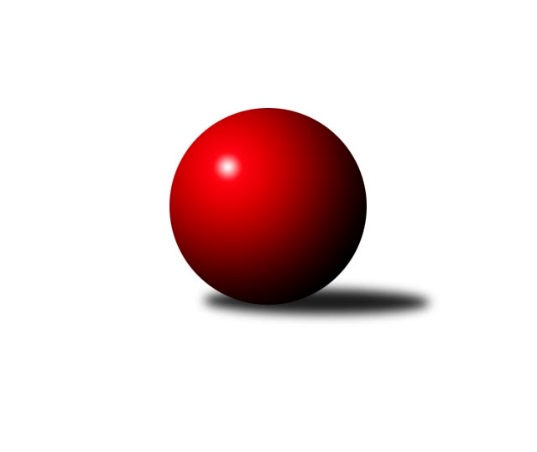 Č.18Ročník 2016/2017	3.5.2024 Krajský přebor MS 2016/2017Statistika 18. kolaTabulka družstev:		družstvo	záp	výh	rem	proh	skore	sety	průměr	body	plné	dorážka	chyby	1.	TJ Sokol Bohumín ˝B˝	18	15	0	3	101.0 : 43.0 	(136.0 : 80.0)	2485	30	1713	772	34.9	2.	TJ VOKD Poruba ˝A˝	18	15	0	3	98.0 : 46.0 	(135.5 : 80.5)	2550	30	1750	800	35.1	3.	TJ Spartak Bílovec ˝A˝	18	12	0	6	85.5 : 58.5 	(125.0 : 91.0)	2520	24	1737	783	38.3	4.	KK Minerva Opava ˝B˝	17	9	0	8	75.0 : 61.0 	(106.0 : 98.0)	2441	18	1710	731	37.8	5.	KK Hranice ˝A˝	18	9	0	9	77.0 : 67.0 	(112.5 : 103.5)	2477	18	1729	748	39.3	6.	TJ Opava ˝C˝	18	9	0	9	69.0 : 75.0 	(112.0 : 104.0)	2463	18	1708	755	43.5	7.	TJ Sokol Bohumín˝C˝	18	9	0	9	62.5 : 81.5 	(94.0 : 122.0)	2401	18	1699	702	47.5	8.	Kuželky Horní Benešov	17	8	0	9	69.5 : 66.5 	(102.0 : 102.0)	2402	16	1672	729	44	9.	TJ Unie Hlubina˝B˝	18	8	0	10	66.5 : 77.5 	(101.5 : 114.5)	2436	16	1695	741	39.9	10.	TJ Sokol Sedlnice ˝B˝	18	7	0	11	68.5 : 75.5 	(107.0 : 109.0)	2481	14	1715	766	39.3	11.	TJ Nový Jičín ˝A˝	18	5	0	13	51.5 : 92.5 	(84.5 : 131.5)	2349	10	1656	693	45.9	12.	TJ VOKD Poruba ˝B˝	18	1	0	17	32.0 : 112.0 	(68.0 : 148.0)	2350	2	1674	676	62.9Tabulka doma:		družstvo	záp	výh	rem	proh	skore	sety	průměr	body	maximum	minimum	1.	TJ Sokol Bohumín ˝B˝	9	9	0	0	59.5 : 12.5 	(77.5 : 30.5)	2521	18	2587	2464	2.	TJ VOKD Poruba ˝A˝	9	8	0	1	52.0 : 20.0 	(67.5 : 40.5)	2484	16	2573	2392	3.	TJ Sokol Bohumín˝C˝	9	8	0	1	47.0 : 25.0 	(58.0 : 50.0)	2441	16	2515	2390	4.	KK Minerva Opava ˝B˝	8	7	0	1	50.0 : 14.0 	(65.0 : 31.0)	2653	14	2707	2586	5.	Kuželky Horní Benešov	9	7	0	2	50.5 : 21.5 	(62.5 : 45.5)	2550	14	2679	2443	6.	TJ Spartak Bílovec ˝A˝	9	7	0	2	47.5 : 24.5 	(70.5 : 37.5)	2584	14	2641	2528	7.	KK Hranice ˝A˝	9	6	0	3	44.5 : 27.5 	(59.5 : 48.5)	2464	12	2569	2384	8.	TJ Opava ˝C˝	9	6	0	3	44.0 : 28.0 	(62.0 : 46.0)	2526	12	2570	2464	9.	TJ Unie Hlubina˝B˝	9	6	0	3	43.0 : 29.0 	(62.0 : 46.0)	2498	12	2560	2381	10.	TJ Nový Jičín ˝A˝	9	5	0	4	41.0 : 31.0 	(58.5 : 49.5)	2439	10	2507	2353	11.	TJ Sokol Sedlnice ˝B˝	9	5	0	4	39.0 : 33.0 	(55.5 : 52.5)	2473	10	2608	2304	12.	TJ VOKD Poruba ˝B˝	9	1	0	8	23.0 : 49.0 	(39.5 : 68.5)	2316	2	2405	2222Tabulka venku:		družstvo	záp	výh	rem	proh	skore	sety	průměr	body	maximum	minimum	1.	TJ VOKD Poruba ˝A˝	9	7	0	2	46.0 : 26.0 	(68.0 : 40.0)	2547	14	2682	2349	2.	TJ Sokol Bohumín ˝B˝	9	6	0	3	41.5 : 30.5 	(58.5 : 49.5)	2481	12	2611	2385	3.	TJ Spartak Bílovec ˝A˝	9	5	0	4	38.0 : 34.0 	(54.5 : 53.5)	2510	10	2721	2388	4.	KK Hranice ˝A˝	9	3	0	6	32.5 : 39.5 	(53.0 : 55.0)	2479	6	2577	2384	5.	TJ Opava ˝C˝	9	3	0	6	25.0 : 47.0 	(50.0 : 58.0)	2455	6	2544	2303	6.	TJ Sokol Sedlnice ˝B˝	9	2	0	7	29.5 : 42.5 	(51.5 : 56.5)	2482	4	2584	2318	7.	KK Minerva Opava ˝B˝	9	2	0	7	25.0 : 47.0 	(41.0 : 67.0)	2411	4	2513	2213	8.	TJ Unie Hlubina˝B˝	9	2	0	7	23.5 : 48.5 	(39.5 : 68.5)	2428	4	2547	2325	9.	Kuželky Horní Benešov	8	1	0	7	19.0 : 45.0 	(39.5 : 56.5)	2380	2	2507	2300	10.	TJ Sokol Bohumín˝C˝	9	1	0	8	15.5 : 56.5 	(36.0 : 72.0)	2406	2	2496	2313	11.	TJ Nový Jičín ˝A˝	9	0	0	9	10.5 : 61.5 	(26.0 : 82.0)	2337	0	2432	2233	12.	TJ VOKD Poruba ˝B˝	9	0	0	9	9.0 : 63.0 	(28.5 : 79.5)	2354	0	2431	2285Tabulka podzimní části:		družstvo	záp	výh	rem	proh	skore	sety	průměr	body	doma	venku	1.	TJ Spartak Bílovec ˝A˝	12	9	0	3	59.5 : 36.5 	(84.0 : 60.0)	2499	18 	6 	0 	0 	3 	0 	3	2.	TJ VOKD Poruba ˝A˝	11	8	0	3	56.0 : 32.0 	(82.0 : 50.0)	2471	16 	5 	0 	1 	3 	0 	2	3.	TJ Sokol Bohumín ˝B˝	11	8	0	3	56.0 : 32.0 	(77.0 : 55.0)	2456	16 	5 	0 	0 	3 	0 	3	4.	Kuželky Horní Benešov	11	7	0	4	50.5 : 37.5 	(69.5 : 62.5)	2379	14 	6 	0 	0 	1 	0 	4	5.	KK Minerva Opava ˝B˝	11	6	0	5	51.0 : 37.0 	(70.5 : 61.5)	2421	12 	6 	0 	0 	0 	0 	5	6.	KK Hranice ˝A˝	11	6	0	5	47.5 : 40.5 	(67.5 : 64.5)	2482	12 	3 	0 	3 	3 	0 	2	7.	TJ Unie Hlubina˝B˝	11	6	0	5	45.0 : 43.0 	(68.5 : 63.5)	2447	12 	5 	0 	1 	1 	0 	4	8.	TJ Sokol Bohumín˝C˝	11	5	0	6	38.0 : 50.0 	(57.0 : 75.0)	2404	10 	5 	0 	1 	0 	0 	5	9.	TJ Sokol Sedlnice ˝B˝	12	5	0	7	46.5 : 49.5 	(73.5 : 70.5)	2477	10 	3 	0 	2 	2 	0 	5	10.	TJ Opava ˝C˝	11	4	0	7	35.0 : 53.0 	(61.0 : 71.0)	2467	8 	3 	0 	2 	1 	0 	5	11.	TJ Nový Jičín ˝A˝	11	3	0	8	33.0 : 55.0 	(56.5 : 75.5)	2360	6 	3 	0 	2 	0 	0 	6	12.	TJ VOKD Poruba ˝B˝	11	0	0	11	18.0 : 70.0 	(37.0 : 95.0)	2357	0 	0 	0 	5 	0 	0 	6Tabulka jarní části:		družstvo	záp	výh	rem	proh	skore	sety	průměr	body	doma	venku	1.	TJ Sokol Bohumín ˝B˝	7	7	0	0	45.0 : 11.0 	(59.0 : 25.0)	2534	14 	4 	0 	0 	3 	0 	0 	2.	TJ VOKD Poruba ˝A˝	7	7	0	0	42.0 : 14.0 	(53.5 : 30.5)	2622	14 	3 	0 	0 	4 	0 	0 	3.	TJ Opava ˝C˝	7	5	0	2	34.0 : 22.0 	(51.0 : 33.0)	2452	10 	3 	0 	1 	2 	0 	1 	4.	TJ Sokol Bohumín˝C˝	7	4	0	3	24.5 : 31.5 	(37.0 : 47.0)	2405	8 	3 	0 	0 	1 	0 	3 	5.	TJ Spartak Bílovec ˝A˝	6	3	0	3	26.0 : 22.0 	(41.0 : 31.0)	2524	6 	1 	0 	2 	2 	0 	1 	6.	KK Minerva Opava ˝B˝	6	3	0	3	24.0 : 24.0 	(35.5 : 36.5)	2457	6 	1 	0 	1 	2 	0 	2 	7.	KK Hranice ˝A˝	7	3	0	4	29.5 : 26.5 	(45.0 : 39.0)	2444	6 	3 	0 	0 	0 	0 	4 	8.	TJ Sokol Sedlnice ˝B˝	6	2	0	4	22.0 : 26.0 	(33.5 : 38.5)	2488	4 	2 	0 	2 	0 	0 	2 	9.	TJ Unie Hlubina˝B˝	7	2	0	5	21.5 : 34.5 	(33.0 : 51.0)	2434	4 	1 	0 	2 	1 	0 	3 	10.	TJ Nový Jičín ˝A˝	7	2	0	5	18.5 : 37.5 	(28.0 : 56.0)	2327	4 	2 	0 	2 	0 	0 	3 	11.	Kuželky Horní Benešov	6	1	0	5	19.0 : 29.0 	(32.5 : 39.5)	2470	2 	1 	0 	2 	0 	0 	3 	12.	TJ VOKD Poruba ˝B˝	7	1	0	6	14.0 : 42.0 	(31.0 : 53.0)	2333	2 	1 	0 	3 	0 	0 	3 Zisk bodů pro družstvo:		jméno hráče	družstvo	body	zápasy	v %	dílčí body	sety	v %	1.	Roman Honl 	TJ Sokol Bohumín ˝B˝ 	15	/	17	(88%)	26	/	34	(76%)	2.	Martin Weiss 	Kuželky Horní Benešov 	14	/	15	(93%)	22	/	30	(73%)	3.	Lada Péli 	TJ Sokol Bohumín ˝B˝ 	14	/	18	(78%)	27	/	36	(75%)	4.	Anna Ledvinová 	KK Hranice ˝A˝ 	13.5	/	17	(79%)	24	/	34	(71%)	5.	Jiří Kratoš 	TJ VOKD Poruba ˝A˝ 	12.5	/	17	(74%)	23	/	34	(68%)	6.	Jan Žídek 	TJ VOKD Poruba ˝A˝ 	12	/	15	(80%)	22.5	/	30	(75%)	7.	Jan Strnadel 	KK Minerva Opava ˝B˝ 	12	/	15	(80%)	19.5	/	30	(65%)	8.	Karel Šnajdárek 	TJ Spartak Bílovec ˝A˝ 	12	/	16	(75%)	20	/	32	(63%)	9.	Jaromír Piska 	TJ Sokol Bohumín ˝B˝ 	12	/	18	(67%)	25.5	/	36	(71%)	10.	Petr Pavelka st 	KK Hranice ˝A˝ 	12	/	18	(67%)	21.5	/	36	(60%)	11.	František Opravil 	KK Hranice ˝A˝ 	11.5	/	18	(64%)	22	/	36	(61%)	12.	Tomáš Král 	KK Minerva Opava ˝B˝ 	11	/	16	(69%)	21	/	32	(66%)	13.	Miroslav Procházka 	Kuželky Horní Benešov 	11	/	16	(69%)	16.5	/	32	(52%)	14.	Renáta Janyšková 	TJ Sokol Sedlnice ˝B˝ 	11	/	17	(65%)	18.5	/	34	(54%)	15.	Filip Sýkora 	TJ Spartak Bílovec ˝A˝ 	10.5	/	14	(75%)	19	/	28	(68%)	16.	Břetislav Mrkvica 	TJ Opava ˝C˝ 	10	/	15	(67%)	22.5	/	30	(75%)	17.	Karel Škrobánek 	TJ Opava ˝C˝ 	10	/	16	(63%)	20	/	32	(63%)	18.	Michal Bezruč 	TJ VOKD Poruba ˝A˝ 	10	/	16	(63%)	18	/	32	(56%)	19.	Ladislav Petr 	TJ Sokol Sedlnice ˝B˝ 	10	/	17	(59%)	22	/	34	(65%)	20.	David Binar 	TJ Spartak Bílovec ˝A˝ 	9.5	/	14	(68%)	17	/	28	(61%)	21.	Jiří Madecký 	TJ Nový Jičín ˝A˝ 	9.5	/	16	(59%)	16	/	32	(50%)	22.	Pavel Marek 	TJ Unie Hlubina˝B˝ 	9	/	10	(90%)	15	/	20	(75%)	23.	Milan Zezulka 	TJ Spartak Bílovec ˝A˝ 	9	/	11	(82%)	17	/	22	(77%)	24.	Tomáš Binar 	TJ Spartak Bílovec ˝A˝ 	9	/	14	(64%)	18.5	/	28	(66%)	25.	Barbora Janyšková 	TJ Sokol Sedlnice ˝B˝ 	9	/	16	(56%)	15.5	/	32	(48%)	26.	Jiří Terrich 	KK Hranice ˝A˝ 	9	/	18	(50%)	16	/	36	(44%)	27.	Pavel Hrabec 	TJ VOKD Poruba ˝A˝ 	8.5	/	13	(65%)	16	/	26	(62%)	28.	Jan Pospěch 	TJ Nový Jičín ˝A˝ 	8.5	/	18	(47%)	16	/	36	(44%)	29.	Jana Martínková 	KK Minerva Opava ˝B˝ 	8	/	12	(67%)	14	/	24	(58%)	30.	Jan Král 	KK Minerva Opava ˝B˝ 	8	/	12	(67%)	13	/	24	(54%)	31.	Martin Koraba 	Kuželky Horní Benešov 	8	/	15	(53%)	18	/	30	(60%)	32.	Jan Míka 	TJ VOKD Poruba ˝A˝ 	8	/	16	(50%)	21	/	32	(66%)	33.	Klára Tobolová 	TJ Sokol Sedlnice ˝B˝ 	8	/	16	(50%)	16	/	32	(50%)	34.	Jaromír Martiník 	Kuželky Horní Benešov 	7.5	/	17	(44%)	19.5	/	34	(57%)	35.	Michaela Tobolová 	TJ Sokol Sedlnice ˝B˝ 	7.5	/	17	(44%)	13.5	/	34	(40%)	36.	Richard Šimek 	TJ VOKD Poruba ˝A˝ 	7	/	8	(88%)	11	/	16	(69%)	37.	Zdeněk Štohanzl 	KK Minerva Opava ˝B˝ 	7	/	15	(47%)	16	/	30	(53%)	38.	Helena Hýžová 	TJ VOKD Poruba ˝B˝ 	7	/	15	(47%)	12	/	30	(40%)	39.	Václav Rábl 	TJ Unie Hlubina˝B˝ 	7	/	16	(44%)	15	/	32	(47%)	40.	Václav Kladiva 	TJ Sokol Bohumín˝C˝ 	7	/	16	(44%)	14	/	32	(44%)	41.	Pavel Plaček 	TJ Sokol Bohumín˝C˝ 	7	/	16	(44%)	14	/	32	(44%)	42.	Roman Grüner 	TJ Unie Hlubina˝B˝ 	7	/	17	(41%)	16	/	34	(47%)	43.	Jaroslav Klus 	TJ Sokol Bohumín˝C˝ 	7	/	17	(41%)	14.5	/	34	(43%)	44.	Jaroslav Ledvina 	KK Hranice ˝A˝ 	7	/	17	(41%)	13.5	/	34	(40%)	45.	René Světlík 	TJ Sokol Bohumín ˝B˝ 	6.5	/	12	(54%)	15	/	24	(63%)	46.	Vladimír Štacha 	TJ Spartak Bílovec ˝A˝ 	6.5	/	15	(43%)	17.5	/	30	(58%)	47.	Petr Chodura 	TJ Unie Hlubina˝B˝ 	6	/	7	(86%)	11	/	14	(79%)	48.	Ivana Volná 	TJ Nový Jičín ˝A˝ 	6	/	10	(60%)	8	/	20	(40%)	49.	Alfréd Hermann 	TJ Sokol Bohumín˝C˝ 	6	/	12	(50%)	11.5	/	24	(48%)	50.	Martina Honlová 	TJ Sokol Bohumín ˝B˝ 	6	/	12	(50%)	11	/	24	(46%)	51.	Libor Krajčí 	TJ Sokol Bohumín ˝B˝ 	6	/	12	(50%)	9	/	24	(38%)	52.	Tomáš Valíček 	TJ Opava ˝C˝ 	6	/	13	(46%)	12	/	26	(46%)	53.	Rudolf Tvrdoň 	TJ Opava ˝C˝ 	6	/	14	(43%)	17	/	28	(61%)	54.	Lucie Bogdanowiczová 	TJ Sokol Bohumín˝C˝ 	6	/	14	(43%)	12	/	28	(43%)	55.	Petr Frank 	KK Minerva Opava ˝B˝ 	6	/	15	(40%)	11.5	/	30	(38%)	56.	Rostislav Kletenský 	TJ Sokol Sedlnice ˝B˝ 	6	/	16	(38%)	15	/	32	(47%)	57.	Josef Hájek 	TJ Unie Hlubina˝B˝ 	6	/	16	(38%)	11	/	32	(34%)	58.	Pavel Krompolc 	TJ Unie Hlubina˝B˝ 	5.5	/	16	(34%)	13.5	/	32	(42%)	59.	Libor Jurečka 	TJ Nový Jičín ˝A˝ 	5.5	/	16	(34%)	11	/	32	(34%)	60.	Petr Oravec 	TJ VOKD Poruba ˝A˝ 	5	/	8	(63%)	8.5	/	16	(53%)	61.	Vratislav Kolář 	KK Hranice ˝A˝ 	5	/	9	(56%)	9.5	/	18	(53%)	62.	Barbora Víchová 	TJ Opava ˝C˝ 	5	/	10	(50%)	9	/	20	(45%)	63.	Josef Kyjovský 	TJ Unie Hlubina˝B˝ 	5	/	12	(42%)	9	/	24	(38%)	64.	Martin Skopal 	TJ VOKD Poruba ˝A˝ 	5	/	13	(38%)	14.5	/	26	(56%)	65.	Antonín Fabík 	TJ Spartak Bílovec ˝A˝ 	5	/	13	(38%)	12	/	26	(46%)	66.	Lukáš Trojek 	TJ VOKD Poruba ˝B˝ 	5	/	14	(36%)	11	/	28	(39%)	67.	Radek Chovanec 	TJ Nový Jičín ˝A˝ 	5	/	17	(29%)	11.5	/	34	(34%)	68.	Dalibor Hamrozy 	TJ Sokol Bohumín ˝B˝ 	4.5	/	9	(50%)	9.5	/	18	(53%)	69.	Jan Stuš 	TJ Sokol Bohumín˝C˝ 	4.5	/	15	(30%)	15.5	/	30	(52%)	70.	Dana Lamichová 	TJ Opava ˝C˝ 	4	/	10	(40%)	9	/	20	(45%)	71.	Jaroslav Hrabuška 	TJ VOKD Poruba ˝B˝ 	4	/	10	(40%)	7	/	20	(35%)	72.	Jana Tvrdoňová 	TJ Opava ˝C˝ 	4	/	11	(36%)	9	/	22	(41%)	73.	Stanislav Sliwka 	TJ Sokol Bohumín˝C˝ 	4	/	14	(29%)	8.5	/	28	(30%)	74.	Václav Boháčík 	TJ Opava ˝C˝ 	4	/	15	(27%)	10.5	/	30	(35%)	75.	Miroslava Ševčíková 	TJ Sokol Bohumín˝C˝ 	3	/	3	(100%)	5	/	6	(83%)	76.	Vlastimil Kotrla 	Kuželky Horní Benešov 	3	/	3	(100%)	4	/	6	(67%)	77.	Antonín Žídek 	Kuželky Horní Benešov 	3	/	4	(75%)	4	/	8	(50%)	78.	Renáta Smijová 	KK Minerva Opava ˝B˝ 	3	/	5	(60%)	5	/	10	(50%)	79.	Zdeněk Hebda 	TJ VOKD Poruba ˝B˝ 	3	/	5	(60%)	4.5	/	10	(45%)	80.	Jana Hrňová 	TJ Nový Jičín ˝A˝ 	3	/	6	(50%)	6	/	12	(50%)	81.	Radek Škarka 	TJ Nový Jičín ˝A˝ 	3	/	8	(38%)	9	/	16	(56%)	82.	Jaroslav Lakomý 	Kuželky Horní Benešov 	3	/	11	(27%)	5	/	22	(23%)	83.	Roman Klímek 	TJ VOKD Poruba ˝B˝ 	3	/	14	(21%)	8	/	28	(29%)	84.	Jana Martiníková 	Kuželky Horní Benešov 	2	/	3	(67%)	5	/	6	(83%)	85.	Lukáš Modlitba 	TJ Sokol Bohumín ˝B˝ 	2	/	3	(67%)	4	/	6	(67%)	86.	Adéla Sobotíková 	TJ Sokol Sedlnice ˝B˝ 	2	/	3	(67%)	3.5	/	6	(58%)	87.	Štefan Dendis 	TJ Sokol Bohumín ˝B˝ 	2	/	4	(50%)	4	/	8	(50%)	88.	Libor Pšenica 	TJ Unie Hlubina˝B˝ 	2	/	4	(50%)	3	/	8	(38%)	89.	Radim Konečný 	TJ Unie Hlubina˝B˝ 	2	/	8	(25%)	7	/	16	(44%)	90.	Karel Vágner 	KK Minerva Opava ˝B˝ 	2	/	11	(18%)	6	/	22	(27%)	91.	David Schiedek 	Kuželky Horní Benešov 	2	/	12	(17%)	6.5	/	24	(27%)	92.	Marek Číž 	TJ VOKD Poruba ˝B˝ 	2	/	14	(14%)	7	/	28	(25%)	93.	Günter Cviner 	TJ Sokol Bohumín ˝B˝ 	1	/	1	(100%)	2	/	2	(100%)	94.	Jan Kořený 	TJ Opava ˝C˝ 	1	/	1	(100%)	2	/	2	(100%)	95.	Miroslav Paloc 	TJ Sokol Bohumín˝C˝ 	1	/	1	(100%)	1	/	2	(50%)	96.	Milan Franer 	TJ Opava ˝C˝ 	1	/	1	(100%)	1	/	2	(50%)	97.	Rudolf Riezner 	TJ Unie Hlubina˝B˝ 	1	/	1	(100%)	1	/	2	(50%)	98.	Milan Pčola 	TJ VOKD Poruba ˝B˝ 	1	/	2	(50%)	3	/	4	(75%)	99.	Stanislav Brejcha 	TJ Sokol Sedlnice ˝B˝ 	1	/	2	(50%)	3	/	4	(75%)	100.	Kamila Skopalová 	TJ VOKD Poruba ˝B˝ 	1	/	2	(50%)	2	/	4	(50%)	101.	Zdeňka Terrichová 	KK Hranice ˝A˝ 	1	/	5	(20%)	2	/	10	(20%)	102.	Helena Martinčáková 	TJ VOKD Poruba ˝B˝ 	1	/	6	(17%)	4	/	12	(33%)	103.	Zdeněk Mžik 	TJ VOKD Poruba ˝B˝ 	1	/	7	(14%)	3.5	/	14	(25%)	104.	Vojtěch Turlej 	TJ VOKD Poruba ˝B˝ 	1	/	7	(14%)	2	/	14	(14%)	105.	Ján Pelikán 	TJ Nový Jičín ˝A˝ 	1	/	10	(10%)	6	/	20	(30%)	106.	Antonín Chalcář 	TJ VOKD Poruba ˝B˝ 	1	/	10	(10%)	3	/	20	(15%)	107.	Pavel Šmydke 	TJ Spartak Bílovec ˝A˝ 	0	/	1	(0%)	1	/	2	(50%)	108.	Dalibor Vinklar 	KK Hranice ˝A˝ 	0	/	1	(0%)	1	/	2	(50%)	109.	Radim Bezruč 	TJ VOKD Poruba ˝B˝ 	0	/	1	(0%)	1	/	2	(50%)	110.	Hana Vlčková 	TJ Unie Hlubina˝B˝ 	0	/	1	(0%)	0	/	2	(0%)	111.	Tibor Kállai 	TJ Sokol Sedlnice ˝B˝ 	0	/	1	(0%)	0	/	2	(0%)	112.	Jan Schwarzer 	TJ Nový Jičín ˝A˝ 	0	/	1	(0%)	0	/	2	(0%)	113.	Radek Fischer 	KK Minerva Opava ˝B˝ 	0	/	1	(0%)	0	/	2	(0%)	114.	Eva Telčerová 	TJ Nový Jičín ˝A˝ 	0	/	1	(0%)	0	/	2	(0%)	115.	Petr Schwalbe 	TJ Opava ˝C˝ 	0	/	1	(0%)	0	/	2	(0%)	116.	Roman Škrobánek 	TJ Opava ˝C˝ 	0	/	1	(0%)	0	/	2	(0%)	117.	Dominika Vinklarová 	KK Hranice ˝A˝ 	0	/	2	(0%)	2	/	4	(50%)	118.	Ota Beňo 	TJ Spartak Bílovec ˝A˝ 	0	/	2	(0%)	1	/	4	(25%)	119.	David Juřica 	TJ Sokol Sedlnice ˝B˝ 	0	/	2	(0%)	0	/	4	(0%)	120.	Rostislav Klazar 	TJ Spartak Bílovec ˝A˝ 	0	/	3	(0%)	1	/	6	(17%)	121.	Milan Binar 	TJ Spartak Bílovec ˝A˝ 	0	/	4	(0%)	1	/	8	(13%)	122.	Petr Hrňa 	TJ Nový Jičín ˝A˝ 	0	/	5	(0%)	1	/	10	(10%)Průměry na kuželnách:		kuželna	průměr	plné	dorážka	chyby	výkon na hráče	1.	Minerva Opava, 1-2	2579	1780	799	33.4	(429.9)	2.	TJ Spartak Bílovec, 1-2	2537	1760	777	42.9	(422.9)	3.	 Horní Benešov, 1-4	2502	1727	774	45.9	(417.1)	4.	TJ Opava, 1-4	2501	1736	764	45.3	(416.9)	5.	TJ Unie Hlubina, 1-2	2478	1722	756	35.2	(413.0)	6.	TJ Sokol Sedlnice, 1-2	2467	1706	761	38.4	(411.2)	7.	KK Hranice, 1-2	2437	1693	744	38.4	(406.3)	8.	TJ Nový Jičín, 1-4	2430	1687	743	36.4	(405.2)	9.	TJ Sokol Bohumín, 1-4	2428	1696	731	46.0	(404.8)	10.	TJ VOKD Poruba, 1-4	2388	1678	710	49.8	(398.0)Nejlepší výkony na kuželnách:Minerva Opava, 1-2KK Minerva Opava ˝B˝	2742	15. kolo	Tomáš Král 	KK Minerva Opava ˝B˝	523	15. koloKK Minerva Opava ˝B˝	2707	11. kolo	Tomáš Král 	KK Minerva Opava ˝B˝	509	9. koloKK Minerva Opava ˝B˝	2691	7. kolo	Tomáš Král 	KK Minerva Opava ˝B˝	489	5. koloTJ VOKD Poruba ˝A˝	2675	17. kolo	Anna Ledvinová 	KK Hranice ˝A˝	487	7. koloKK Minerva Opava ˝B˝	2672	13. kolo	Tomáš Král 	KK Minerva Opava ˝B˝	486	11. koloKK Minerva Opava ˝B˝	2670	5. kolo	Jan Král 	KK Minerva Opava ˝B˝	484	17. koloKK Minerva Opava ˝B˝	2652	1. kolo	Tomáš Král 	KK Minerva Opava ˝B˝	483	1. koloKK Minerva Opava ˝B˝	2639	9. kolo	Tomáš Král 	KK Minerva Opava ˝B˝	482	13. koloKK Minerva Opava ˝B˝	2608	3. kolo	Tomáš Král 	KK Minerva Opava ˝B˝	480	17. koloKK Minerva Opava ˝B˝	2586	17. kolo	Jan Míka 	TJ VOKD Poruba ˝A˝	477	17. koloTJ Spartak Bílovec, 1-2TJ Spartak Bílovec ˝A˝	2641	11. kolo	David Binar 	TJ Spartak Bílovec ˝A˝	492	1. koloTJ Spartak Bílovec ˝A˝	2637	1. kolo	Tomáš Binar 	TJ Spartak Bílovec ˝A˝	490	15. koloTJ Spartak Bílovec ˝A˝	2612	3. kolo	Milan Zezulka 	TJ Spartak Bílovec ˝A˝	471	15. koloTJ Sokol Bohumín ˝B˝	2611	13. kolo	Filip Sýkora 	TJ Spartak Bílovec ˝A˝	469	15. koloTJ Spartak Bílovec ˝A˝	2603	15. kolo	Martin Weiss 	Kuželky Horní Benešov	468	17. koloTJ Sokol Sedlnice ˝B˝	2584	15. kolo	Karel Šnajdárek 	TJ Spartak Bílovec ˝A˝	466	11. koloTJ Spartak Bílovec ˝A˝	2575	8. kolo	Filip Sýkora 	TJ Spartak Bílovec ˝A˝	465	11. koloTJ Spartak Bílovec ˝A˝	2566	13. kolo	Roman Honl 	TJ Sokol Bohumín ˝B˝	463	13. koloTJ Spartak Bílovec ˝A˝	2556	17. kolo	Filip Sýkora 	TJ Spartak Bílovec ˝A˝	461	13. koloTJ Unie Hlubina˝B˝	2547	16. kolo	Pavel Plaček 	TJ Sokol Bohumín˝C˝	461	11. kolo Horní Benešov, 1-4TJ VOKD Poruba ˝A˝	2682	14. kolo	Miroslav Procházka 	Kuželky Horní Benešov	482	16. koloKuželky Horní Benešov	2679	14. kolo	Michal Bezruč 	TJ VOKD Poruba ˝A˝	477	14. koloKuželky Horní Benešov	2624	1. kolo	Jaromír Martiník 	Kuželky Horní Benešov	475	4. koloKuželky Horní Benešov	2603	6. kolo	Martin Weiss 	Kuželky Horní Benešov	472	18. koloKuželky Horní Benešov	2577	16. kolo	Jaromír Martiník 	Kuželky Horní Benešov	470	6. koloKuželky Horní Benešov	2569	9. kolo	Jan Žídek 	TJ VOKD Poruba ˝A˝	469	14. koloTJ Spartak Bílovec ˝A˝	2524	6. kolo	Martin Koraba 	Kuželky Horní Benešov	464	14. koloKuželky Horní Benešov	2503	4. kolo	Petr Oravec 	TJ VOKD Poruba ˝A˝	464	14. koloTJ Opava ˝C˝	2493	18. kolo	Jaromír Martiník 	Kuželky Horní Benešov	463	1. koloKuželky Horní Benešov	2476	18. kolo	Martin Weiss 	Kuželky Horní Benešov	462	14. koloTJ Opava, 1-4TJ Spartak Bílovec ˝A˝	2721	12. kolo	Karel Škrobánek 	TJ Opava ˝C˝	480	5. koloTJ VOKD Poruba ˝A˝	2582	8. kolo	Milan Zezulka 	TJ Spartak Bílovec ˝A˝	478	12. koloTJ Sokol Sedlnice ˝B˝	2576	5. kolo	Petr Chodura 	TJ Unie Hlubina˝B˝	472	17. koloTJ Opava ˝C˝	2570	5. kolo	David Binar 	TJ Spartak Bílovec ˝A˝	468	12. koloTJ Opava ˝C˝	2570	3. kolo	Ladislav Petr 	TJ Sokol Sedlnice ˝B˝	468	5. koloTJ Opava ˝C˝	2543	12. kolo	Filip Sýkora 	TJ Spartak Bílovec ˝A˝	463	12. koloTJ Opava ˝C˝	2538	17. kolo	Břetislav Mrkvica 	TJ Opava ˝C˝	462	12. koloTJ Opava ˝C˝	2538	13. kolo	Břetislav Mrkvica 	TJ Opava ˝C˝	459	5. koloTJ Opava ˝C˝	2532	8. kolo	Rudolf Tvrdoň 	TJ Opava ˝C˝	459	11. koloTJ Opava ˝C˝	2503	10. kolo	Rudolf Tvrdoň 	TJ Opava ˝C˝	459	12. koloTJ Unie Hlubina, 1-2KK Hranice ˝A˝	2565	4. kolo	Václav Rábl 	TJ Unie Hlubina˝B˝	455	5. koloTJ Unie Hlubina˝B˝	2560	10. kolo	Dana Lamichová 	TJ Opava ˝C˝	455	6. koloTJ Unie Hlubina˝B˝	2553	6. kolo	Pavel Krompolc 	TJ Unie Hlubina˝B˝	452	12. koloTJ Unie Hlubina˝B˝	2541	5. kolo	Kamila Skopalová 	TJ VOKD Poruba ˝B˝	451	7. koloTJ Opava ˝C˝	2522	6. kolo	Petr Chodura 	TJ Unie Hlubina˝B˝	449	14. koloKK Minerva Opava ˝B˝	2513	14. kolo	Tomáš Král 	KK Minerva Opava ˝B˝	448	14. koloTJ Unie Hlubina˝B˝	2502	12. kolo	Pavel Marek 	TJ Unie Hlubina˝B˝	442	7. koloTJ Sokol Bohumín ˝B˝	2497	18. kolo	Jan Žídek 	TJ VOKD Poruba ˝A˝	440	2. koloTJ Unie Hlubina˝B˝	2494	14. kolo	Pavel Marek 	TJ Unie Hlubina˝B˝	440	10. koloTJ Unie Hlubina˝B˝	2489	7. kolo	Václav Rábl 	TJ Unie Hlubina˝B˝	438	10. koloTJ Sokol Sedlnice, 1-2TJ VOKD Poruba ˝A˝	2657	12. kolo	Rostislav Kletenský 	TJ Sokol Sedlnice ˝B˝	470	18. koloTJ Sokol Sedlnice ˝B˝	2608	12. kolo	Ladislav Petr 	TJ Sokol Sedlnice ˝B˝	464	12. koloTJ Sokol Sedlnice ˝B˝	2552	8. kolo	Klára Tobolová 	TJ Sokol Sedlnice ˝B˝	463	8. koloTJ Sokol Sedlnice ˝B˝	2525	14. kolo	Petr Oravec 	TJ VOKD Poruba ˝A˝	456	12. koloTJ Sokol Sedlnice ˝B˝	2500	18. kolo	Tomáš Valíček 	TJ Opava ˝C˝	454	16. koloKK Hranice ˝A˝	2495	14. kolo	Adéla Sobotíková 	TJ Sokol Sedlnice ˝B˝	454	12. koloTJ Sokol Sedlnice ˝B˝	2494	10. kolo	Pavel Hrabec 	TJ VOKD Poruba ˝A˝	450	12. koloTJ Opava ˝C˝	2486	16. kolo	Pavel Marek 	TJ Unie Hlubina˝B˝	447	8. koloTJ Spartak Bílovec ˝A˝	2484	4. kolo	Pavel Krompolc 	TJ Unie Hlubina˝B˝	446	8. koloTJ Sokol Bohumín ˝B˝	2474	6. kolo	Martin Skopal 	TJ VOKD Poruba ˝A˝	445	12. koloKK Hranice, 1-2KK Hranice ˝A˝	2569	15. kolo	Tomáš Binar 	TJ Spartak Bílovec ˝A˝	471	9. koloTJ Spartak Bílovec ˝A˝	2565	9. kolo	Petr Pavelka st 	KK Hranice ˝A˝	458	15. koloKK Hranice ˝A˝	2530	17. kolo	František Opravil 	KK Hranice ˝A˝	450	1. koloTJ VOKD Poruba ˝A˝	2519	11. kolo	Anna Ledvinová 	KK Hranice ˝A˝	449	15. koloTJ Sokol Bohumín ˝B˝	2504	1. kolo	Václav Kladiva 	TJ Sokol Bohumín˝C˝	445	17. koloKK Hranice ˝A˝	2501	1. kolo	František Opravil 	KK Hranice ˝A˝	445	9. koloKK Hranice ˝A˝	2459	3. kolo	Anna Ledvinová 	KK Hranice ˝A˝	443	3. koloKK Hranice ˝A˝	2447	13. kolo	Petr Pavelka st 	KK Hranice ˝A˝	439	1. koloKK Hranice ˝A˝	2441	9. kolo	František Opravil 	KK Hranice ˝A˝	439	17. koloTJ Sokol Bohumín˝C˝	2432	17. kolo	René Světlík 	TJ Sokol Bohumín ˝B˝	439	1. koloTJ Nový Jičín, 1-4TJ VOKD Poruba ˝A˝	2554	16. kolo	Pavel Plaček 	TJ Sokol Bohumín˝C˝	449	14. koloTJ Nový Jičín ˝A˝	2507	18. kolo	Jiří Madecký 	TJ Nový Jičín ˝A˝	447	18. koloTJ Nový Jičín ˝A˝	2503	7. kolo	Jan Pospěch 	TJ Nový Jičín ˝A˝	444	2. koloTJ Sokol Sedlnice ˝B˝	2493	7. kolo	Michal Bezruč 	TJ VOKD Poruba ˝A˝	444	16. koloTJ Nový Jičín ˝A˝	2470	16. kolo	Martin Weiss 	Kuželky Horní Benešov	441	12. koloTJ Nový Jičín ˝A˝	2463	2. kolo	Jiří Madecký 	TJ Nový Jičín ˝A˝	441	16. koloTJ Nový Jičín ˝A˝	2457	6. kolo	Lada Péli 	TJ Sokol Bohumín ˝B˝	440	4. koloTJ Sokol Bohumín˝C˝	2442	14. kolo	Petr Oravec 	TJ VOKD Poruba ˝A˝	439	16. koloTJ Unie Hlubina˝B˝	2438	9. kolo	Pavel Marek 	TJ Unie Hlubina˝B˝	436	9. koloTJ Nový Jičín ˝A˝	2421	12. kolo	Jiří Madecký 	TJ Nový Jičín ˝A˝	436	6. koloTJ Sokol Bohumín, 1-4TJ Sokol Bohumín ˝B˝	2587	15. kolo	Lada Péli 	TJ Sokol Bohumín ˝B˝	478	14. koloTJ Sokol Bohumín ˝B˝	2536	12. kolo	Jan Stuš 	TJ Sokol Bohumín˝C˝	462	13. koloTJ Sokol Bohumín ˝B˝	2532	8. kolo	Roman Honl 	TJ Sokol Bohumín ˝B˝	460	14. koloTJ Sokol Bohumín ˝B˝	2530	14. kolo	René Světlík 	TJ Sokol Bohumín ˝B˝	454	15. koloTJ Sokol Bohumín ˝B˝	2525	10. kolo	Roman Honl 	TJ Sokol Bohumín ˝B˝	454	8. koloTJ Sokol Bohumín ˝B˝	2524	11. kolo	Lucie Bogdanowiczová 	TJ Sokol Bohumín˝C˝	453	4. koloTJ Sokol Bohumín˝C˝	2515	4. kolo	Lucie Bogdanowiczová 	TJ Sokol Bohumín˝C˝	450	16. koloTJ Sokol Bohumín ˝B˝	2506	5. kolo	René Světlík 	TJ Sokol Bohumín ˝B˝	449	11. koloTJ Sokol Bohumín˝C˝	2496	7. kolo	Jaromír Piska 	TJ Sokol Bohumín ˝B˝	449	8. koloTJ Sokol Bohumín˝C˝	2494	8. kolo	Lada Péli 	TJ Sokol Bohumín ˝B˝	447	12. koloTJ VOKD Poruba, 1-4TJ VOKD Poruba ˝A˝	2573	15. kolo	Jan Míka 	TJ VOKD Poruba ˝A˝	469	15. koloTJ VOKD Poruba ˝A˝	2530	18. kolo	Jan Míka 	TJ VOKD Poruba ˝A˝	465	13. koloTJ VOKD Poruba ˝A˝	2520	13. kolo	David Binar 	TJ Spartak Bílovec ˝A˝	459	7. koloTJ Spartak Bílovec ˝A˝	2518	7. kolo	Roman Honl 	TJ Sokol Bohumín ˝B˝	455	9. koloTJ VOKD Poruba ˝A˝	2515	7. kolo	Anna Ledvinová 	KK Hranice ˝A˝	455	2. koloTJ Sokol Bohumín ˝B˝	2495	16. kolo	Roman Honl 	TJ Sokol Bohumín ˝B˝	452	16. koloTJ VOKD Poruba ˝A˝	2487	9. kolo	Břetislav Mrkvica 	TJ Opava ˝C˝	446	4. koloTJ VOKD Poruba ˝A˝	2457	10. kolo	Martin Skopal 	TJ VOKD Poruba ˝A˝	445	15. koloTJ VOKD Poruba ˝A˝	2456	1. kolo	Libor Pšenica 	TJ Unie Hlubina˝B˝	443	13. koloTJ VOKD Poruba ˝A˝	2455	6. kolo	Rostislav Kletenský 	TJ Sokol Sedlnice ˝B˝	442	11. koloČetnost výsledků:	8.0 : 0.0	7x	7.5 : 0.5	1x	7.0 : 1.0	21x	6.5 : 1.5	2x	6.0 : 2.0	30x	5.5 : 2.5	3x	5.0 : 3.0	12x	3.0 : 5.0	12x	2.0 : 6.0	12x	1.5 : 6.5	2x	1.0 : 7.0	5x	0.0 : 8.0	1x